El Condor referenciamunka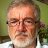 3 300 kg/m3 test-tömegű súlyú sugárvédő - szuper nehézbeton keverés-bedolgozás referencia munkaMixing-incorporating radiation protective self-compacting heavy conrete with body mass of 3,300 kg/m3 - reference workHelyszín: Budapest, IX. ker. Illatos u. 9. (GAMMA KFT. Katonai mérőműszer gyártó)Site: Budapest, District 9, Illatos u. 9. (GAMMA KFT. Paramilitary indicator producer)Megrendelő: EL CONDOR KFT.Buyer: EL CONDOR KFT.A betonnal szemben támasztott egyetlen követelmény, a megrendelő részéről: ~3tonna/m3.The only condition by the Buyer towards concrete: ~3 metric ton/m3.Eredeti beton receptet készítette: Dr. Salem Georg Nehme BME. Docense.The original concrete formula ws mady by Dr. Salem Georg Nehme, Accociate Professor of Budapest PolytechnicA betonkeverését a TBG HUNGARIA dunakeszi keverőtelepén végeztük. A keverést és a beton konzisztencia beállítását Sántha Béla és a keverőtelep vezetője Papp József felügyelte.The mixing was made on the Mixing Site of TBG HUNGARIA in Dunakeszi. Mr. Béla Sántha and Mr. József Papp, Chief of the Mixing Estate supervised the adjustment of the concrete consistence.A terülés vizsgálat eredménye 36 cm. Ilyen terüléssel nem bedolgozható a beton ezért szükségessé vált az eredeti recept módosítása. A beállítás után a készbetont PUMIX (beton keverő és pumpa ) gépkocsival szállítottuk a bedolgozás helyszínére.The test result of concrete floating: 36 cm. With that floating rate, the concrete can not be incorporated, thus, the original furmula needed to be changed, After adjustment, we transported the ready-mixed concrete with PUMIX (concete mixer and pump) conveyance to the incorporation site.Az elkészítendő monolit fal mérete 5,3m x 2,5m x 0,4m, az ilyen vastagságú falhoz és az ilyen súlyú betonhoz megerősített zsaluzatra van szükség.The measures of the monolithic wall to be made: 5,3m × 2,5m × 0,4m. For that wall thickness, reinforced formwork is needed.A bedolgozás 5 órát vett igénybe, közelítőleg 30-40 cm-es rétegenként vibrálni kellett.The incorporation took 5 hours, after every ca. 30-40 cm stratum had to be vibrated.A kiemelkedés elleni biztosítás, a mennyezethez való kitámasztás jól látható.
The protection against protrusion, thw stringing to the ceiling is visible.A sűrű anyag a kifolyás után megszakad, „cseppekre”.The thick material discontinues after effluence, "on dops"A fal felső éle simítás utánThe upper edge of the wall after finishingMellékletek a következők lesznek:Attachments:1. Árajánlatunk1. Quotation2. A megrendelés2. Order3. prof. Sálem eredeti receptje3. Original Formula from Prof. Salem4. Módosított recept4. Modified Formula5. PUMIX szállítólevele (ez igazolja a m3 súlyt)5. PUMIX Delivery Note (that confirms the m3 weight)6. Törési jegyzőkönyv (TBG)6. Fracture Protocol (TBG)7. Számlánk7. Invoices8. Sugárzási jegyzőkönyv8. Radiation ProtocoVarga IstvánA kiszállított beton mennyisége 5,75 m3 a súlya 19,38 tonna, így 3,37 tonna/m3 súlyú a beton.The quantity of the concrete delivered is 5,75 m3, its weight 19,38 ton, thus, the concrete is as large as 3,37 tonna/m3.2017. február 18. 11:16 ​Varga​ ​István​írta, <vargawistvan@gmail.com>:

-- Varga István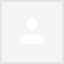 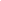 14,77 GB (98%)/15 GB használatbanKezelésFeltételek - Adatvédelem Legutóbbi fióktevékenység: 0 perceRészletekEl Condor referenciamunka3 300 kg/m3 test-tömegű súlyú sugárvédő - szuper nehézbeton keverés-bedolgozás referencia munkaMixing-incorporating radiation protective self-compacting heavy conrete with body mass of 3,300 kg/m3 - reference workHelyszín: Budapest, IX. ker. Illatos u. 9. (GAMMA KFT. Katonai mérőműszer gyártó)Site: Budapest, District 9, Illatos u. 9. (GAMMA KFT. Paramilitary indicator producer)Megrendelő: EL CONDOR KFT.Buyer: EL CONDOR KFT.A betonnal szemben támasztott egyetlen követelmény, a megrendelő részéről: ~3tonna/m3.The only condition by the Buyer towards concrete: ~3 metric ton/m3.Eredeti beton receptet készítette: Dr. Salem Georg Nehme BME. Docense.The original concrete formula ws mady by Dr. Salem Georg Nehme, Accociate Professor of Budapest PolytechnicA betonkeverését a TBG HUNGARIA dunakeszi keverőtelepén végeztük. A keverést és a beton konzisztencia beállítását Sántha Béla és a keverőtelep vezetője Papp József felügyelte.The mixing was made on the Mixing Site of TBG HUNGARIA in Dunakeszi. Mr. Béla Sántha and Mr. József Papp, Chief of the Mixing Estate supervised the adjustment of the concrete consistence.A terülés vizsgálat eredménye 36 cm. Ilyen terüléssel nem bedolgozható a beton ezért szükségessé vált az eredeti recept módosítása. A beállítás után a készbetont PUMIX (beton keverő és pumpa ) gépkocsival szállítottuk a bedolgozás helyszínére.The test result of concrete floating: 36 cm. With that floating rate, the concrete can not be incorporated, thus, the original furmula needed to be changed, After adjustment, we transported the ready-mixed concrete with PUMIX (concete mixer and pump) conveyance to the incorporation site.Az elkészítendő monolit fal mérete 5,3m x 2,5m x 0,4m, az ilyen vastagságú falhoz és az ilyen súlyú betonhoz megerősített zsaluzatra van szükség.The measures of the monolithic wall to be made: 5,3m × 2,5m × 0,4m. For that wall thickness, reinforced formwork is needed.A bedolgozás 5 órát vett igénybe, közelítőleg 30-40 cm-es rétegenként vibrálni kellett.The incorporation took 5 hours, after every ca. 30-40 cm stratum had to be vibrated.A kiemelkedés elleni biztosítás, a mennyezethez való kitámasztás jól látható.
The protection against protrusion, thw stringing to the ceiling is visible.A sűrű anyag a kifolyás után megszakad, „cseppekre”.The thick material discontinues after effluence, "on dops"A fal felső éle simítás utánThe upper edge of the wall after finishingMellékletek a következők lesznek:Attachments:1. Árajánlatunk1. Quotation2. A megrendelés2. Order3. prof. Sálem eredeti receptje3. Original Formula from Prof. Salem4. Módosított recept4. Modified Formula5. PUMIX szállítólevele (ez igazolja a m3 súlyt)5. PUMIX Delivery Note (that confirms the m3 weight)6. Törési jegyzőkönyv (TBG)6. Fracture Protocol (TBG)7. Számlánk7. Invoices8. Sugárzási jegyzőkönyv8. Radiation ProtocoVarga IstvánA kiszállított beton mennyisége 5,75 m3 a súlya 19,38 tonna, így 3,37 tonna/m3 súlyú a beton.The quantity of the concrete delivered is 5,75 m3, its weight 19,38 ton, thus, the concrete is as large as 3,37 tonna/m3.2017. február 18. 11:16 ​Varga​ ​István​írta, <vargawistvan@gmail.com>:

-- Varga István14,77 GB (98%)/15 GB használatbanKezelésFeltételek - Adatvédelem Legutóbbi fióktevékenység: 0 perceRészletekEl Condor referenciamunka3 300 kg/m3 test-tömegű súlyú sugárvédő - szuper nehézbeton keverés-bedolgozás referencia munkaMixing-incorporating radiation protective self-compacting heavy conrete with body mass of 3,300 kg/m3 - reference workHelyszín: Budapest, IX. ker. Illatos u. 9. (GAMMA KFT. Katonai mérőműszer gyártó)Site: Budapest, District 9, Illatos u. 9. (GAMMA KFT. Paramilitary indicator producer)Megrendelő: EL CONDOR KFT.Buyer: EL CONDOR KFT.A betonnal szemben támasztott egyetlen követelmény, a megrendelő részéről: ~3tonna/m3.The only condition by the Buyer towards concrete: ~3 metric ton/m3.Eredeti beton receptet készítette: Dr. Salem Georg Nehme BME. Docense.The original concrete formula ws mady by Dr. Salem Georg Nehme, Accociate Professor of Budapest PolytechnicA betonkeverését a TBG HUNGARIA dunakeszi keverőtelepén végeztük. A keverést és a beton konzisztencia beállítását Sántha Béla és a keverőtelep vezetője Papp József felügyelte.The mixing was made on the Mixing Site of TBG HUNGARIA in Dunakeszi. Mr. Béla Sántha and Mr. József Papp, Chief of the Mixing Estate supervised the adjustment of the concrete consistence.A terülés vizsgálat eredménye 36 cm. Ilyen terüléssel nem bedolgozható a beton ezért szükségessé vált az eredeti recept módosítása. A beállítás után a készbetont PUMIX (beton keverő és pumpa ) gépkocsival szállítottuk a bedolgozás helyszínére.The test result of concrete floating: 36 cm. With that floating rate, the concrete can not be incorporated, thus, the original furmula needed to be changed, After adjustment, we transported the ready-mixed concrete with PUMIX (concete mixer and pump) conveyance to the incorporation site.Az elkészítendő monolit fal mérete 5,3m x 2,5m x 0,4m, az ilyen vastagságú falhoz és az ilyen súlyú betonhoz megerősített zsaluzatra van szükség.The measures of the monolithic wall to be made: 5,3m × 2,5m × 0,4m. For that wall thickness, reinforced formwork is needed.A bedolgozás 5 órát vett igénybe, közelítőleg 30-40 cm-es rétegenként vibrálni kellett.The incorporation took 5 hours, after every ca. 30-40 cm stratum had to be vibrated.A kiemelkedés elleni biztosítás, a mennyezethez való kitámasztás jól látható.
The protection against protrusion, thw stringing to the ceiling is visible.A sűrű anyag a kifolyás után megszakad, „cseppekre”.The thick material discontinues after effluence, "on dops"A fal felső éle simítás utánThe upper edge of the wall after finishingMellékletek a következők lesznek:Attachments:1. Árajánlatunk1. Quotation2. A megrendelés2. Order3. prof. Sálem eredeti receptje3. Original Formula from Prof. Salem4. Módosított recept4. Modified Formula5. PUMIX szállítólevele (ez igazolja a m3 súlyt)5. PUMIX Delivery Note (that confirms the m3 weight)6. Törési jegyzőkönyv (TBG)6. Fracture Protocol (TBG)7. Számlánk7. Invoices8. Sugárzási jegyzőkönyv8. Radiation ProtocoVarga IstvánA kiszállított beton mennyisége 5,75 m3 a súlya 19,38 tonna, így 3,37 tonna/m3 súlyú a beton.The quantity of the concrete delivered is 5,75 m3, its weight 19,38 ton, thus, the concrete is as large as 3,37 tonna/m3.2017. február 18. 11:16 ​Varga​ ​István​írta, <vargawistvan@gmail.com>:

-- Varga István14,77 GB (98%)/15 GB használatbanKezelésFeltételek - Adatvédelem Legutóbbi fióktevékenység: 0 perceRészletek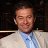 További 1Részletek megjelenítésefebr. 20. (1 napja)Dr. Vermes György Tárgy: nehézbeton összeállitása valamint annak szállítása és bedolgozásaAjánlatuk alapján 497.000FT + ÁFAA szállítást 2008 12 20. szeretnénk kérni.Szállítási cím: GAMMA MŰSZAKI ZRT  Budapest 1097 Illatos út 9.Fizetési mód: A helyszínen, szállításkor előleg: 100.000 FT + ÁFA                     A különbözetett utalásal 2008 12 23.-i határidővel teljesítjük. Tisztelettel: Zöld Tibor                  EL CONDOR KFTMobil: 30/ 521 4308Budapest, 2008 12 16Dr. Vermes GyörgySubject: Compilation, transport, incorporation of heavy concreteOn the basis of your offer: 497,000 HUF + VATDemand for delivery: 20 December 2008Delivery address: GAMMA MŰSZAKI ZRT. 1097 Budapest, Illatos út 9.Payment:: On the spot, on deliveryAdvance payment: 100,000 HUF + VAT. Margin through transfer until 23 December 2008  Sincerely, Zöld TiborEL CONDOR Kft. Mobile: +36 30 521 430816 December 2008, in BudapestMinta neve: - Name of sampleBarit MIX 36 mikron - Barit MIX meal 36 micronBarit I 0-12 mm - Barit I 0-12 mmBarit MIX II 0-0,09 mm - Barit MIX II 0-0,09 mmBarit MIX 00-0,06 mm - Barit MIX 00-0,06 mmOkker őrlemény - Ocra grindingFelező rétegvastagság - Median thickness of a layerTizedelő rétegvastagság - Decimating thickness of a layerSugárvédelmi szempontból a Baritliszt, Baritmix-8 mm feletti és a Baritmix-I minta látszik legígéretesebbnek.Concerning ray protection, the samples of the Barit meal, the Baritmix above 8 mm and the Baritmix-I seem to be most promising.Prof. Dr István BatthyanySzegedi Tudományegyetem - University of ScienceSugárvédelmi Laboratórium - Laboratory of Radiation ProtectionDr. Vermes György Tárgy: nehézbeton összeállitása valamint annak szállítása és bedolgozásaAjánlatuk alapján 497.000FT + ÁFAA szállítást 2008 12 20. szeretnénk kérni.Szállítási cím: GAMMA MŰSZAKI ZRT  Budapest 1097 Illatos út 9.Fizetési mód: A helyszínen, szállításkor előleg: 100.000 FT + ÁFA                     A különbözetett utalásal 2008 12 23.-i határidővel teljesítjük. Tisztelettel: Zöld Tibor                  EL CONDOR KFTMobil: 30/ 521 4308Budapest, 2008 12 16Dr. Vermes GyörgySubject: Compilation, transport, incorporation of heavy concreteOn the basis of your offer: 497,000 HUF + VATDemand for delivery: 20 December 2008Delivery address: GAMMA MŰSZAKI ZRT. 1097 Budapest, Illatos út 9.Payment:: On the spot, on deliveryAdvance payment: 100,000 HUF + VAT. Margin through transfer until 23 December 2008  Sincerely, Zöld TiborEL CONDOR Kft. Mobile: +36 30 521 430816 December 2008, in BudapestMinta neve: - Name of sampleBarit MIX 36 mikron - Barit MIX meal 36 micronBarit I 0-12 mm - Barit I 0-12 mmBarit MIX II 0-0,09 mm - Barit MIX II 0-0,09 mmBarit MIX 00-0,06 mm - Barit MIX 00-0,06 mmOkker őrlemény - Ocra grindingFelező rétegvastagság - Median thickness of a layerTizedelő rétegvastagság - Decimating thickness of a layerSugárvédelmi szempontból a Baritliszt, Baritmix-8 mm feletti és a Baritmix-I minta látszik legígéretesebbnek.Concerning ray protection, the samples of the Barit meal, the Baritmix above 8 mm and the Baritmix-I seem to be most promising.Prof. Dr István BatthyanySzegedi Tudományegyetem - University of ScienceSugárvédelmi Laboratórium - Laboratory of Radiation ProtectionDr. Vermes György Tárgy: nehézbeton összeállitása valamint annak szállítása és bedolgozásaAjánlatuk alapján 497.000FT + ÁFAA szállítást 2008 12 20. szeretnénk kérni.Szállítási cím: GAMMA MŰSZAKI ZRT  Budapest 1097 Illatos út 9.Fizetési mód: A helyszínen, szállításkor előleg: 100.000 FT + ÁFA                     A különbözetett utalásal 2008 12 23.-i határidővel teljesítjük. Tisztelettel: Zöld Tibor                  EL CONDOR KFTMobil: 30/ 521 4308Budapest, 2008 12 16Dr. Vermes GyörgySubject: Compilation, transport, incorporation of heavy concreteOn the basis of your offer: 497,000 HUF + VATDemand for delivery: 20 December 2008Delivery address: GAMMA MŰSZAKI ZRT. 1097 Budapest, Illatos út 9.Payment:: On the spot, on deliveryAdvance payment: 100,000 HUF + VAT. Margin through transfer until 23 December 2008  Sincerely, Zöld TiborEL CONDOR Kft. Mobile: +36 30 521 430816 December 2008, in BudapestMinta neve: - Name of sampleBarit MIX 36 mikron - Barit MIX meal 36 micronBarit I 0-12 mm - Barit I 0-12 mmBarit MIX II 0-0,09 mm - Barit MIX II 0-0,09 mmBarit MIX 00-0,06 mm - Barit MIX 00-0,06 mmOkker őrlemény - Ocra grindingFelező rétegvastagság - Median thickness of a layerTizedelő rétegvastagság - Decimating thickness of a layerSugárvédelmi szempontból a Baritliszt, Baritmix-8 mm feletti és a Baritmix-I minta látszik legígéretesebbnek.Concerning ray protection, the samples of the Barit meal, the Baritmix above 8 mm and the Baritmix-I seem to be most promising.Prof. Dr István BatthyanySzegedi Tudományegyetem - University of ScienceSugárvédelmi Laboratórium - Laboratory of Radiation ProtectionÚj fejlesztésű (2008) sugárvédő nehézbeton előállításának anyagköltségeiÚj fejlesztésű (2008) sugárvédő nehézbeton előállításának anyagköltségei(csak Baritmix (R) segédanyaggal, sörét nélkül)Material Costs of the Production of Radiation Protective Heavy Concrete (2008)(only mit Baritmix (R) Material, without buckshot)Hozzávaló - ComponentsTípus/frakció - Type/ FractionSúly (kg/m3) - Weight (kg/m3)Térfogat (l/m3) - Cubage (l/m3)Ár (€) - Price (€)Adalékanyag - AdmixtureMagnetit-liszt - Magnetite mealCement - CementVíz - WaterLevegő - AirÖsszesen - Altogether---------- Továbbított levél ----------
Feladó: István Varga <vargawistvan@gmail.com>​Elküldve: 2017. február 18. 11:16
Tárgy: Lacikám! Bocs lemaradt a csomagból a legfontosabb anyag, amibe bele kellene angolul írnia fordítást! Nem kell szerkesztened semmi! Köszönöm Pista
Címzett: Tóth László <tolasz@gmail.com>5 melléklet Béla! Kérlek szerkesszed bele a magyar szövegbe a. Laci angol fordítását ! Köszönöm István 

Az iPhone-omról küldve
Továbbított üzenet kezdete:Feladó: Tóth László <tolasz@gmail.com>
Dátum: 2017. február 20. 21:53:08 CET
Címzett: Varga István <vargawistvan@gmail.com>
Másolat: Sántha Béla <santhabela@gmail.com>
Tárgy: Új fejlesztésű (2008) sugárvédő nehézbeton előállításának anyagköltségei5 melléklet14,77 GB (98%)/15 GB használatbanKezelésFeltételek - Adatvédelem Legutóbbi fióktevékenység: 0 perceRészletekTovábbi 1Részletek megjelenítése